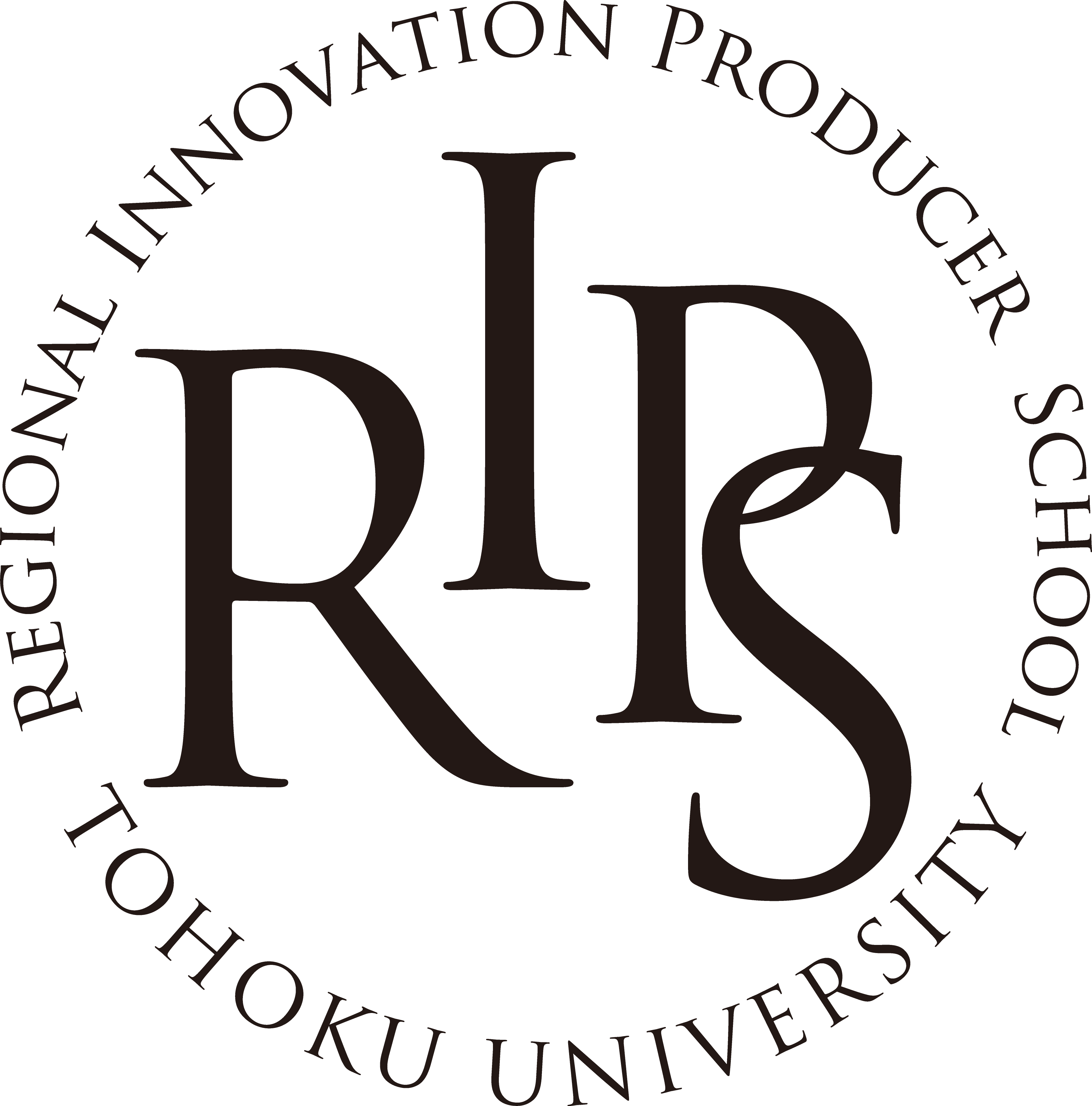 出　　願　　書　　　　　　　　2020年　月　日　地域イノベーションプロデューサー塾塾長　　藤本雅彦　殿私は、2020年度「地域イノベーションプロデューサー塾（アドバンストコース）」の塾生募集に応募します。【経営者の承諾確認について】応募者が経営者または事業所代表者でない場合は，以下の事項について必ず承諾確認をとってからご応募ください。※このページを超えないように作成してください。内容入力は10ポイントの文字サイズでお願いします。（ふりがな）氏名生年月日19　 年　　月　　日（　　歳）（ふりがな）氏名性別職場電話携帯電話e-mail社名部署職位会社所在地〒〒〒応募理由※ベーシックコースでの今までの主な学習成果、本コースで具体化したい事業構想概要を含めて、応募理由を500字程度で作成してください。承諾確認欄私は上記の応募者を雇用している会社の経営者（または事業所代表者）として，その者が貴塾に入塾することになった際には，その者の入塾を許可するとともに，貴塾での学習活動に支障がないよう時間的・精神的にできるだけの支援を提供することを承諾します。　　　　　　　　　　　　　　　　　　　　　　　　　　　　　　　　　2020年 　　月　　日　社名：　役職：　　　　　　　　　　　　　　　　　　　氏名：　　　　　　　　　　　　　　